K9R012/3N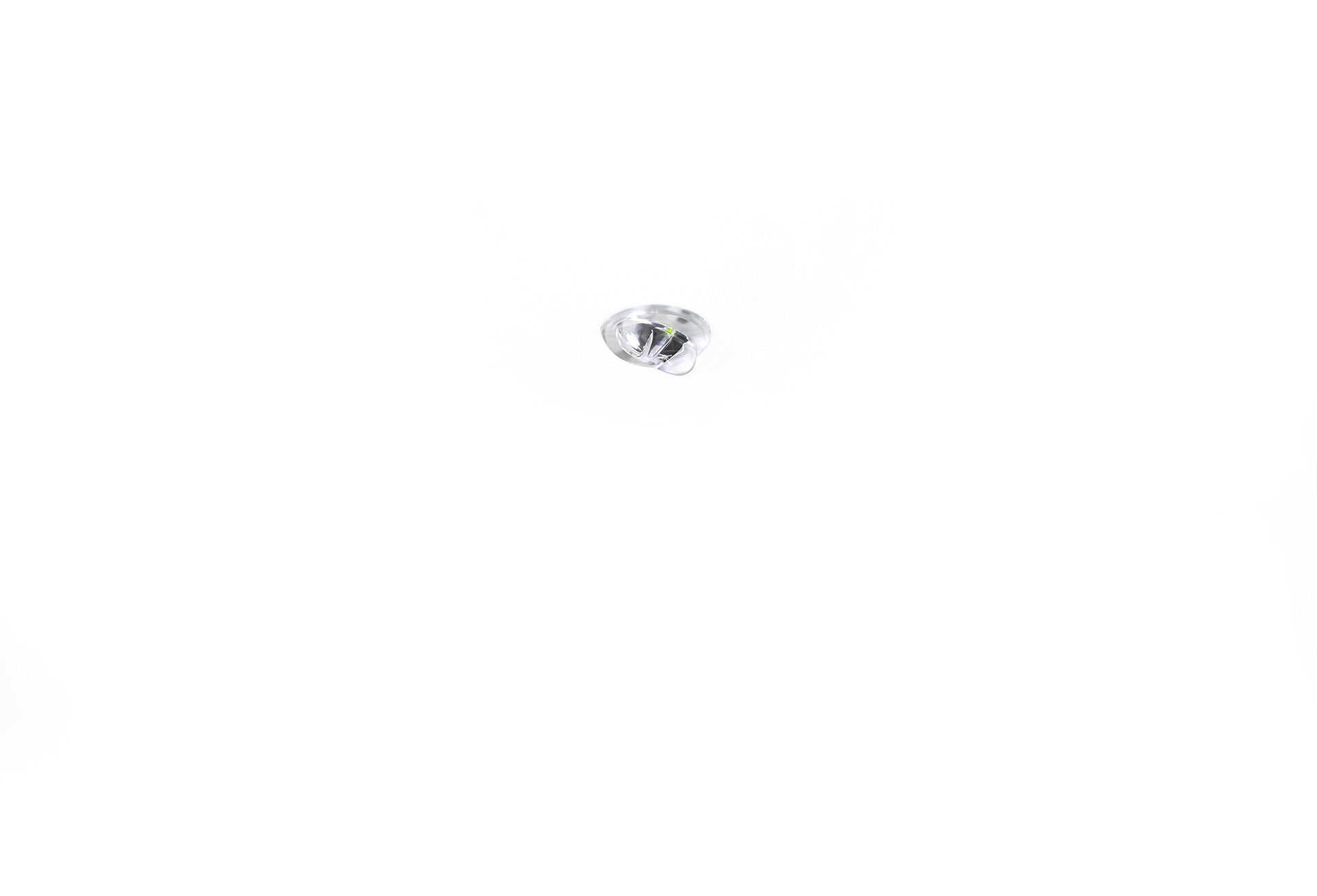 Mini-Nödmodul för belysning av utrymningsvägar. Infälld.Autonom armatur (innehåller batteri).Dimensioner: Ø 30 mm x 32 mm.Diskreta dimensioner. Kylbaffel i extruderad aluminium. Elektronik i separat box med Automatisk anslutning (upp till 2.5 mm²).Linjär ljusdistribution optimerad för att ge 1 lux längs utrymningsvägen.Lumen nödläge: 210 lm.Energiförbrukning: 0.9 W.Spänning: 220-230V.Varaktighet: 60 minuter. Armaturen inkluderar ljuskälledata, batteridatum och typ enligt SS-EN 60598-2.22.Batteri: 4 x NiMh 1,2V 1,1Ah.Isoleringsklass: class II.Fotobiologisk säkerhet EN 62471: RISK GROUP 1 UNLIMITED.Kylfläns i extruderat aluminium armaturhus, RAL9003 - vit.IP-klassning: IP20.IK-klassning: IK04.Glödtrådstest: 850°C.5 års garanti på armatur, ljuskälla, drivenhet och batteri.Certifieringar: CE, ENEC.Armaturen har utvecklats och framställts enligt standard EN 60598-1 i ett företag som är ISO 9001 och ISO 14001-certifierat.